                                                                                                                                                                                                                                                                 Приложение № 1к Методике оценки эффективности использования средств бюджета Андрюшинского муниципальногообразования, направляемых на капитальные вложенияРасчет
интегральной оценки эффективности инвестиционного проектаНаименование проекта (по паспорту инвестиционного проекта)________________________________________Форма реализации инвестиционного проекта      (новое строительство, реконструкция,   в том числе сэлементами реставрации, техническое перевооружение или приобретение объекта недвижимого имущества)__________________________________________________________________________________________________Заявитель_________________________________________________________________________________________Тип (назначение) проекта (по приложению 2 к настоящей Методике)___________________________________Таблица 1Оценка соответствия инвестиционного проекта качественным критериямТаблица 2Оценка соответствия инвестиционного проекта количественным критериямТаблица 3Расчет интегральной оценки эффективности инвестиционного проектаРуководительглавного распорядителясредств муниципального бюджета(или уполномоченное имна подписание должностное лицо)                                      Фамилия, имя, отчество                                                                     (должность, подпись)                                                                     "    "          20 г.                                                                           м.п.Приложение 2к Методике оценки эффективности использования средств бюджета Андрюшинского муниципальногообразования, направляемых на капитальные вложения                                           Значения весовых коэффициентов количественных критериевПриложение 3к Методике оценки эффективности использования средств бюджета Андрюшинского муниципальногообразования, направляемых на капитальные вложенияРекомендуемые количественные показатели, характеризующие цель и результаты реализации проектаПриложение № 4к Методике оценки эффективности использования средств бюджета Андрюшинского муниципальногообразования, направляемых на капитальные вложенияСведения и количественные показатели
результатов реализации инвестиционного проекта-аналогаНаименование инвестиционного проекта_____________________________________Срок реализации__________________________________________________________Месторасположение объекта -______________________________________________Форма реализации инвестиционного проекта (строительство, реконструкция, втом числе с элементами реставрации, объекта капитального   строительства,приобретение объекта недвижимого имущества, иные инвестиции    в основнойкапитал)__________________________________________________________________________________________________________________________________________Стоимость и количественные показатели результатов реализации инвестиционного проекта
Руководительглавного распорядителясредств муниципального бюджета(или уполномоченное имна подписание должностное лицо)                    Фамилия, имя, отчество                                                    (должность, подпись)                                                    "    "          20 г.                                                            м.п.N п/пКритерийДопустимые баллы оценкиБалл оценки(или "Критерий не применим")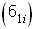 Ссылки на документальные подтверждения1Наличие четко сформулированной цели инвестиционного проекта с определением количественного показателя (показателей) результатов его осуществления1;0Цель и задачи проекта, количественные показатели результатов реализации проекта в соответствии с паспортом инвестиционного проекта и обоснованием экономической целесообразности осуществления капитальных вложений2Соответствие цели инвестиционного проекта приоритетам и целям, определенным в прогнозах и программах социально-экономического развития Российской Федерации, государственных программах Российской Федерации, государственной программе вооружения, отраслевых доктринах, концепциях и стратегиях развития на среднесрочный и долгосрочный периоды1;0Приводится наименование документа, приоритет и цель, которым соответствует цель реализации инвестиционного проекта3Комплексный подход к реализации конкретной проблемы в рамках инвестиционного проекта во взаимосвязи с программными мероприятиями, реализуемыми в рамках федеральных целевых программ, ведомственных целевых программ и соответствующих региональных программ1;0Для инвестиционных проектов, включенных в целевые программы, указываются цели, задачи, конкретные программные мероприятия, достижение и реализацию которых обеспечивает осуществление инвестиционного проекта.Для инвестиционных проектов, не включенных в целевые программы, указываются реквизиты документа о предоставлении бюджетных ассигнований на реализацию инвестиционного проекта, а также реквизиты документа, содержащего оценку влияния реализации инвестиционного проекта на комплексное развитие территорий соответственно Российской Федерации, субъектов Российской Федерации и муниципальных образований4Необходимость строительства (реконструкции, в том числе с элементами реставрации, технического перевооружения) объекта капитального строительства либо необходимость приобретения объекта недвижимого имущества, создаваемого (приобретаемого) в рамках инвестиционного проекта, в связи с осуществлением соответствующими государственными и муниципальными органами полномочий, отнесенных к предмету их ведения1;01. Обоснование необходимости строительства (реконструкции, в том числе с элементами реставрации, технического перевооружения) объекта капитального строительства либо необходимость приобретения объекта недвижимого имущества, в связи с осуществлением соответствующими государственными и муниципальными органами полномочий, отнесенных к предмету их ведения.2. Обоснование нецелесообразности или невозможности строительства объекта капитального строительства (в случае приобретения объекта недвижимого имущества).3. Обоснование выбора данного объекта недвижимого имущества (в случае приобретения конкретного объекта недвижимого имущества.4. Подтверждение территориального управления Федерального агентства по управлению государственным имуществом отсутствия в казне Российской Федерации объекта недвижимого имущества, пригодного для использования его в целях, для которых он приобретается (в случае приобретения объекта недвижимого имущества в государственную собственность Российской Федерации).5. Обоснование нецелесообразности или невозможности получения такого объекта во владение и пользование по договору аренды (в случае приобретения объекта недвижимого имущества в государственную собственность Российской Федерации)5Отсутствие в достаточном объеме замещающей продукции (работ и услуг), производимой иными организациями1;0Указываются:объемы, основные характеристики продукции (работ, услуг), не имеющей мировых и отечественных аналогов, либо замещаемой импортируемой продукции;объемы производства, основные характеристики, наименование и месторасположение производителя замещающей отечественной продукции (работ и услуг)6Обоснование необходимости реализации инвестиционного проекта с привлечением средств федерального бюджета1;0Критерий не применим для объектов капитального строительства, относящихся к государственной собственности субъектов Российской Федерации (муниципальной собственности)1. Указывается наименование федеральной целевой программы, ведомственной целевой программы, в которую планируется включить инвестиционный проект или реквизиты решений Президента Российской Федерации или нормативных правовых актов Правительства Российской Федерации, а также решений главных распорядителей средств федерального бюджета по объектам, не включенным в федеральные целевые программы.2. Реквизиты документов (договоров, протоколов, соглашений и т.п.), подтверждающих намерения участников инвестиционного проекта о его софинансировании с указанием планируемого объема капитальных вложений со стороны каждого участника7Наличие региональных и муниципальных целевых программ, реализуемых за счет средств бюджета субъекта Российской Федерации (местных бюджетов), предусматривающих строительство, реконструкцию, в том числе с элементами реставрации, и (или) техническое перевооружение объектов капитального строительства государственной собственности субъектов Российской Федерации (муниципальной собственности) либо приобретение объектов недвижимого имущества в государственную собственность субъектов Российской Федерации муниципальную собственность), осуществляемых в рамках инвестиционных проектов1;0Критерий не применим для объектов капитального строительства (объектов недвижимого имущества), не относящихся к государственной собственности субъектов Российской Федерации (муниципальной собственности)1. Указывается наименование региональной и муниципальной целевой программы, реализуемой за счет средств бюджета субъекта Российской Федерации (местных бюджетов), дата ее утверждения.2. Реквизиты документов (договоров, протоколов, соглашений и т.п.), подтверждающих решение участников проекта о его софинансировании с указанием намечаемого объема капитальных вложений со стороны каждого участника8Целесообразность использования при реализации инвестиционного проекта дорогостоящих строительных материалов, художественных изделий для отделки интерьеров и фасада, машин и оборудования1;0Критерий не применим к инвестиционным проектам, не использующим дорогостоящие строительные материалы, художественные изделия для отделки интерьеров и фасада, машины и оборудование1. Наличие обоснования невозможности достижения цели и результатов реализации проекта без использования дорогостоящих строительных материалов, художественных изделий для отделки интерьеров и фасада, машин и оборудования.2. Документально подтвержденные данные по проекту-аналогу.3. Обоснование необходимости приобретения такого объекта недвижимого имущества, строительство которого было осуществлено с использованием дорогостоящих строительных материалов, художественных изделий для отделки интерьеров и фасада, машин и оборудования9Наличие положительного заключения государственной экспертизы проектной документации и результатов инженерных изысканий1;0Критерий не применим к инвестиционным проектам, по которымпланируется предоставление средств федерального бюджета на подготовку проектной документации либо проектная документация будет разработана без использования средств федерального бюджета. Критерий не применим для случаев приобретения объектов недвижимого имущества1. Реквизиты положительного заключения государственной экспертизы проектной документации и результатов инженерных изысканий (в случае ее необходимости согласно законодательству Российской Федерации).2. В случае если проведение государственной экспертизы проектной документации не требуется:а) ссылка на соответствующие пункты и подпункты статьи 49 Градостроительного кодекса Российской Федерации;б) документальное подтверждение наличия согласования задания на разработку проектной документации с субъектом бюджетного планирования10Обоснование невозможности или нецелесообразности применения типовой проектной документации, разработанной для аналогичного объекта капитального строительства, информация о которой включена в реестр типовой проектной документации1;0Критерий не применим к инвестиционным проектам в отношении объектов капитального строительства, по которым проектная документация разработана (будет разработана) либо права на использование типовой проектной документации приобретены (будут приобретены) без использования средств федерального бюджета. Критерий не применим к инвестиционным проектам, по которым подготавливается решение о предоставлении средств федерального бюджета на приобретение прав на использование типовой проектной документации,информация о которой включена в реестр типовой проектной документации, и проведение инженерных изысканий, выполняемыхдля подготовки такой проектной документации. Критерий не применим для случаев приобретения объектов недвижимого имущества1. Обоснование нецелесообразности и невозможности применения типовой проектной документации.2. Отсутствие в реестре типовой проектной документации проекта, соответствующего характеристикам проектируемого объекта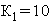 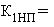 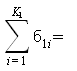 Оценка эффективности использования средств федерального бюджета, направляемых на капитальные вложения, на основе качественных критериев, 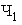 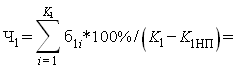 N п\пКритерийДопустимые баллы оценкиБалл оценкиВесовой коэффициент критерия Pi,%Средневзвешенный балл, %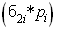 Ссылки на документальные подтверждения1Значения количественных показателей (показателя) результатов реализации инвестиционного проекта1;0Значения количественных показателей, результатов реализации проекта в соответствии с паспортом проекта2Отношение сметной стоимости или предполагаемой (предельной) стоимости объекта капитального строительства либо стоимости приобретения объекта недвижимого имущества, входящих в состав инвестиционного проекта к значениям количественных показателей (показателя) результатов реализации инвестиционного проекта1;0,5;01. Основные сведения и технико-экономические показатели проекта-аналога, реализуемого (или реализованного) в Российской Федерации или за рубежом (при отсутствии аналогов на территории России).2. Рыночная стоимость приобретаемого объекта недвижимого имущества, указанная в отчете об оценке данного объекта, составленном в порядке, предусмотренном законодательством Российской Федерации об оценочной деятельности (в случае приобретения объекта недвижимого имущества).3. Сметная норма, определяющая потребность в финансовых ресурсах, необходимых для создания единицы мощности строительной продукции (укрупненный норматив цены строительства), включенной в установленном порядке в федеральный реестр сметных нормативов3Наличие потребителей продукции (услуг), создаваемой в результате реализации инвестиционного проекта, в количестве, достаточном для обеспечения проектируемого (нормативного) уровня использования проектной мощности объекта капитального строительства (мощности приобретаемого объекта недвижимого имущества)1;0,5;0Обоснование спроса (потребности) на услуги (продукцию), создаваемые в результате реализации инвестиционного проекта, для обеспечения проектируемого (нормативного) уровня использования проектной мощности объекта (мощности приобретаемого объекта недвижимого имущества)4Отношение проектной мощности создаваемого (реконструируемого) объекта капитального строительства (мощности приобретаемого объекта недвижимого имущества) к мощности, необходимой для производства продукции (услуг) в объеме, предусмотренном для обеспечения федеральных нужд1;0Приводятся документально подтвержденные данные о мощности, необходимой для производства продукции (услуг) в объеме, предусмотренном для обеспечения федеральных нужд.5Обеспечение планируемого объекта капитального строительства (объекта недвижимого имущества) инженерной и транспортной инфраструктурой в объемах, достаточных для реализации инвестиционного проекта1;0,5;0Обоснование планируемого обеспечения создаваемого (реконструируемого) объекта капитального строительства (приобретаемого объекта недвижимого имущества) инженерной и транспортной инфраструктурой в объемах, достаточных для реализации инвестиционного проектаОценка эффективности использования средств федерального бюджета, направляемых на капитальные вложения, на основе количественных критериев, 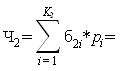 ПоказательОценка эффективностиВесовой коэффициентОценка эффективности на основе качественных критериев, 0,2Оценка эффективности на основе количественных критериев, 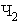 0,8Интегральная оценка эффективности использования средств федерального бюджета, направляемых на капитальные вложения, 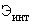 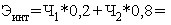 1,0в процентахв процентахв процентахв процентахN п\пКритерийСтроительство, реконструкция, в том числе с элементами реставрации, объекта капитального строительства или приобретение объекта недвижимого имущества:Строительство, реконструкция, в том числе с элементами реставрации, объекта капитального строительства или приобретение объекта недвижимого имущества:N п\пКритерийздравоохранения, образования, культуры и спорта; коммунальной инфраструктуры, административных и иных зданий, охраныокружающей средыпроизводственногоназначения,транспортнойинфраструктуры,инфраструктурынациональнойинновационнойсистемы и другие2.1Значения количественных показателей (показателя) результатов реализации инвестиционного проекта552.2Отношение сметной стоимости или предполагаемой (предельной) стоимости объекта капитального строительства либо стоимости приобретения объекта недвижимого имущества, входящих в состав инвестиционного проекта к значениям количественных показателей (показателя) результатов реализации инвестиционного проекта40402.3Наличие потребителей услуг (продукции), создаваемых в результате реализации инвестиционного проекта, в количестве, достаточном для обеспечения проектируемого (нормативного) уровня использования проектной мощности объекта (мощности приобретаемого объекта недвижимого имущества)20182.4Отношение проектной мощности создаваемого (реконструируемого) объекта капитального строительства (мощности приобретаемого объекта недвижимого имущества) к мощности, необходимой для производства необходимой для производства продукции (услуг) в объеме, предусмотренном для обеспечения федеральных нужд15192.5Возможность обеспечения планируемого объекта капитального строительства (объекта недвижимого имущества) инженерной и транспортной инфраструктурами в объемах, достаточных для реализации проекта2018Итого100100Объекты капитального строительстваКоличественные показатели:Количественные показатели:Объекты капитального строительствахарактеризующие прямые (непосредственные) результаты проектахарактеризующие конечные результаты проектаСтроительство (реконструкция) объектов  образования, культуры и спортаСтроительство (реконструкция) объектов  образования, культуры и спортаСтроительство (реконструкция) объектов  образования, культуры и спортаУчреждения культуры (Дома Культуры, библиотеки и т.п.)1. Мощность объекта: количество мест; количество посетителей в день. Для библиотек - число единиц библиотечного фонда.2. Общая площадь здания, кв.м.3. Строительный объем, куб.м.1. Количество создаваемых (сохраняемых) рабочих мест, единицы.2. Рост обеспеченности региона, муниципального образования  (в расчете на 1000 жителей) местами в учреждениях культуры, в процентах к уровню обеспеченности до реализации проекта.Объекты физической культуры и спорта (стадионы, спортивные центры, ледовые арены, плавательные бассейны и другие спортивные сооружения)1. Мощность объекта: пропускная способность спортивных сооружений; количество мест, тыс. человек.2. Общая площадь здания, кв.м.3. Строительный объем, куб.м.1. Количество создаваемых (сохраняемых) рабочих мест, единицы.2. Рост обеспеченности  муниципального образования  объектами физической культуры и спорта, рост количества мест в процентах к уровню обеспеченности до реализации проекта.Строительство (реконструкция) общественных зданий и жилых помещенийСтроительство (реконструкция) общественных зданий и жилых помещенийСтроительство (реконструкция) общественных зданий и жилых помещенийЖилые дома1. Общая площадь объекта, кв. м.2. Полезная жилая площадь объекта, кв. м.3. Количество квартир.Сокращение количества очередников на улучшение жилищных условий в регионе, муниципальном образовании или входящих в него поселениях, в процентах к количеству очередников до реализации проекта.Административные здания1. Общая площадь объекта, кв. м.2. Полезная и служебная площадь объекта, кв. м.3. Строительный объем, куб.м.Обеспечение комфортных условий труда работников, кв. м общей (полезной, служебной) площади здания на одного работника.Строительство (реконструкция) объектов коммунальной инфраструктуры и охраны окружающей средыСтроительство (реконструкция) объектов коммунальной инфраструктуры и охраны окружающей средыСтроительство (реконструкция) объектов коммунальной инфраструктуры и охраны окружающей средыМелиорация и реконструкция земель сельскохозяйственного назначенияОбщая площадь мелиорируемых и реконструируемых земель, гектары.1. Количество создаваемых (сохраняемых) рабочих мест, единицы.2. Предотвращение выбытия из сельскохозяйственного оборота сельхозугодий, гектары.3. Прирост сельскохозяйственной продукции в результате проведенных мероприятий, тонн.Объекты коммунальной инфраструктуры (объекты водоснабжения, водоотведения, тепло-, газо- и электроснабжения)1. Мощность объекта в соответствующих натуральных единицах измерения2. Размерные и иные характеристики объекта (газопровода-отвода - км, давление; электрических сетей - км, напряжение и т.п.)1. Количество создаваемых (сохраняемых) рабочих мест, единицы.2. Увеличение количества населенных пунктов, имеющих водопровод и канализацию, единицы.3. Увеличение уровня газификации региона, муниципального образования или входящих в него поселений, в процентах к уровню газификации до начала реализации проекта.Сортировка, переработка и утилизация твердых бытовых отходовМощность объекта: объем переработки твердых бытовых отходов, тонн в сутки (год).1. Количество создаваемых (сохраняемых) рабочих мест, единицы.2. Закрытие существующих свалок твердых бытовых отходов, общая площадь рекультивированных земель, гектары.Строительство (реконструкция) производственных объектовСтроительство (реконструкция) производственных объектовСтроительство (реконструкция) производственных объектовПроизводственные объектыМощность объекта, в соответствующих натуральных единицах измерения1. Количество создаваемых (сохраняемых) рабочих мест, единицы.2. Конечные результаты с учетом типа проекта (например, повышение доли конкурентоспособной продукции (услуг) в общем объеме производства, в процентах).Строительство (реконструкция) объектов транспортной инфраструктурыСтроительство (реконструкция) объектов транспортной инфраструктурыСтроительство (реконструкция) объектов транспортной инфраструктурыПути сообщения общего пользования; автомобильные дороги с твердым покрытием1 Эксплуатационная длина путей сообщения общего пользования, км.2. Иные размерные характеристики объекта в соответствующих единицах измерения.1. Количество создаваемых (сохраняемых) рабочих мест, единицы.2 Объем (увеличение объема): грузооборота транспорта общего пользования, тонно-км в год; пассажирооборота, автобусного и другого транспорта, пассажиро-км в год.4. Сокращение времени пребывания грузов, пассажиров в пути, процентов5. Увеличение доли населенных пунктов, связанных дорогами с твердым покрытием с сетью путей сообщения общего пользования.Мосты, тоннели1. Общая площадь объекта, кв.м.2. Эксплуатационная длина объекта, км.3. Иные размерные характеристики объекта в соответствующих единицах измерения.1. Объем (увеличение объема) грузооборота транспорта общего пользования, тонно-км в год.2. Объем (увеличение объема) пассажирооборота, автобусного и другого транспорта, пассажиро-км в год.3. Сокращение времени пребывания грузов, пассажиров в пути, процентов.N п/пНаименование показателяЕд. изм.Значение показателя по проектуСметная стоимость объекта-аналога, по заключению государственной экспертизы (с указанием года ее получения) / в ценах года расчета сметной стоимости планируемого объекта капитального строительства (стоимости приобретения объекта недвижимого имущества), реализуемого в рамках инвестиционного проекта, представляемого для проведения оценки эффективности (с указанием года ее определения)млн. руб./в том числе:строительно-монтажные работыиз них дорогостоящие работы и материалы/приобретение машин и оборудования из них дорогостоящие машины и оборудование/приобретение объекта недвижимого имущества/прочие затраты/Показатели, характеризующие прямые результаты реализации проекта-аналогаПоказатели, характеризующие прямые результаты реализации проекта-аналогаПоказатели, характеризующие прямые результаты реализации проекта-аналогаПоказатели, характеризующие прямые результаты реализации проекта-аналога1....Показатели, характеризующие конечные результаты реализации проекта-аналогаПоказатели, характеризующие конечные результаты реализации проекта-аналогаПоказатели, характеризующие конечные результаты реализации проекта-аналогаПоказатели, характеризующие конечные результаты реализации проекта-аналога1....